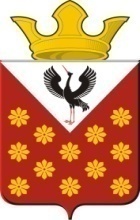 Российская ФедерацияСвердловская областьБайкаловский районПостановлениеглавы Краснополянского сельского поселенияот 12 мая 2023 года  № 78Об индексации размеров должностных окладов работников муниципального бюджетного учреждения «Культурно-досуговый центр Краснополянского сельского поселения» в сфере физической культуры и спортаВ соответствии со статьей 134 Трудового кодекса Трудового кодекса Российской Федерации, Постановлением Правительства Свердловской области от 09.02.2023 N 88-ПП «Об индексации заработной платы работников государственных бюджетных, автономных и казенных учреждений Свердловской области в 2023 году», Решением Думы Краснополянского сельского поселения от 22.12.2022 № 19 «О бюджете Краснополянского сельского поселения Байкаловского муниципального района Свердловской области на 2023 год и плановый период 2024 и 2025 годов» (в ред. от 29.03.2023 № 29), постановляю:1. Произвести с 01 октября 2023 года индексацию размеров должностных окладов работников муниципального бюджетного учреждения «Культурно – досуговый центр Краснополянского сельского поселения», на которых не распространяется действие указов Президента Российской Федерации от 7 мая 2012 года № 597 «О мероприятиях по реализации государственной социальной политики» и от 1 июня 2012 года № 761 «О национальной стратегии действия в интересах детей на 2012- 2017 годы» (далее — указы президента Российской Федерации):- работников физической культуры и спорта на 5,5 процента.2.Установить, что при индексации размеров должностных окладов работников муниципального бюджетного учреждения «Культурно – досуговый центр Краснополянского сельского поселения», на которых не распространяется действие указов Президента Российской Федерации, их размеры подлежат округлению до целого рубля в сторону увеличения.3.Финансирование расходов, связанных с реализацией настоящего Постановления, осуществлять в пределах лимитов бюджетных обязательств, доведенных до главных распорядителей средств местного бюджета на 2023 год.4. Разместить настоящее Постановление на сайте муниципального образования в сети «Интернет» www.krasnopolyanskoe.ru.5. Контроль за исполнением настоящего Постановления оставляю за собой.Глава Краснополянского сельского поселения                                 А.Н. Кошелев